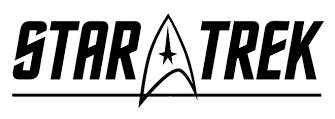 Concept/Archetype NameNamePhysical Description (Race, gender, age, attire, etc.)Level1Start Date:  Max Life Pts(10+ add Body each level)IntimacyIntimacyIntimacyAttributeDefinitionBase ModifierModifier TotalSpeciality Skill & ModifierAssociated SkillsBody Toughness and AgilityAthletics, Stealth, TrickeryMindIntelligence, Reason, Wisdom, and InstinctLore, Insight, Investigation, Medicine, Mechanics, Perception, ScienceCharismaAppearance , Social Graces, Personality and LeadershipDeception, Intimidation, Leadership, Performance, PersuasionSpiritMystical power, Luck, KarmaPsychic or Magic PowerAttackMelee or MissileDefenceDodging (vs missiles) and Blocking (vs melee)Abilities / PowersAbilities / Powers1st1stNoted Skills & SpecialsSpecial Equipment & Loot CarriedSpecial Equipment & Loot CarriedSpecial Equipment / Weapons / ToolsLoot / Cash / Jewellery / Items of ValueMelee Weapon:Wealth Level:  Missile Weapon:Armor & Shield: Background